Тактильная система ◆ Тактильная система обеспечивает нас ощущениями от прикосновений. Эта первая сенсорная система, начинающая работать еще в утробе. ◆ Прикосновения являются значимым компонентом социального развития. Они помогают нам оценить окружающую среду, в которой мы находимся, и помогают нам реагировать соответственно. ◆ Тактильная система получает информацию о прикосновениях от рецепторных клеток в коже. Эти рецепторы находятся по всему телу и обеспечивают информацией о: • лёгких прикосновениях • давлении• вибрации• температуре• боли Кожа является тактильным анализатором. Рецепторы кожи, находящиеся в разных её слоях, реагируют на различные раздражители.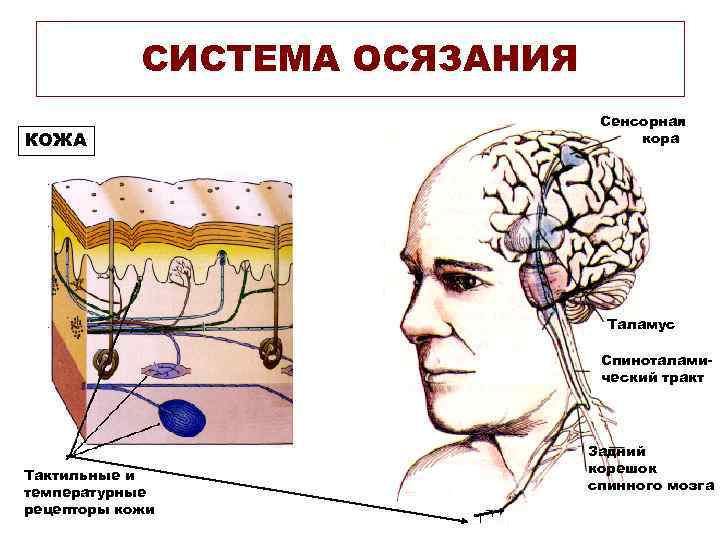 ЧЕК-ЛИСТ«КАК ОПРЕДЕЛИТЬ ТАКТИЛЬНУЮДИСФУНКЦИЮ У РЕБЁНКА?»Тактильная повышенная чувствительность◆ Лёгкое или неожиданное прикосновение вызывает страх, тревогу, агрессию;◆ В младенчестве не любил/не любит, чтобы его брали на руки, обнимали, выгибал спину, отодвигался;◆ Расстраивается из-за мокрого/грязного подгузника, при его смене;◆ Не любит находиться близко к другим людям (особенно в очередях), страшится и избегает этого; ◆ Пугается прикосновений, если дотрагивающегося не видно (со спины, под одеялом и т.п.);◆ Не любит причёсываться; ◆ Не любит, чтобы его целовали, вытирает место поцелуя;◆ Предпочитает поцелуям объятия;◆ Капля дождя, вода из душа или ветер, дующий на шею, может вызвать мучительные ощущения и негативную реакцию/ реакцию избегания;◆ Чрезмерно реагирует на маленький порез, царапину или укус насекомого; ◆ Избегает прикосновения к определённым материалам (одеялам, коврикам, чучелам животных); ◆ Отказывается надевать новую одежду, одежду из грубых тканей, с высоким воротом, джинсы, шапки, ремни и т. п.;◆ Избегает игр с участием рук;◆ Не переносит «грязные» игры: с песком, грязью, водой, клеем, пеной и т. д. ◆ Сильно расстраивается из-за грязных рук и часто стремится их протереть или вымыть; ◆ Слишком чувствителен к щекотке; ◆ Не терпит швов на носках вплоть до отказа их надевать;◆ Не терпит одежды, натирающей кожу, готов носить шорты и безрукавки круглый год. Дети 2-3 лет могут предпочитать ходить голышом, постоянно стягивать подгузники и одежду; ◆ Наоборот, предпочитает носить длинные рукава и штанины круглый год, чтобы не подвергать кожу внешним воздействиям; ◆ Впадает в стресс из-за необходимости умываться; ◆ Впадает в стресс из-за необходимости стричь волосы, ногти; ◆ Отказывается чистить зубы и страшно боится стоматолога;◆ Чрезвычайно капризен в еде, не хочет пробовать новое, строго выбирает вкусы и структуру еды. Смесь частиц разной консистенции не употребляет,отказывается от горячего и холодного;◆ Отказывается ходить босиком по траве или песку; ◆ Ходит только на носочках.Тактильная пониженная чувствительность◆ Не замечает прикосновения или, если только не сделать этого с особой силой или интенсивностью; ◆ Не обращает особого внимания на раны (порезы, синяки), не расстраивается из-за уколов, может говорить, что ему нравятся уколы; ◆ Не обращает внимания на грязные лицо и руки, текущий нос; ◆ Проявляет аутоагрессию: щипает, кусает себя, бьёт себя по голове; ◆ Постоянно что-нибудь тянет в рот; ◆ Часто делает больно другим детям или животным в процессе игры; ◆ Постоянно трогает поверхности или объекты, которые приносят успокоение (например, одеяло).Поиск тактильных ощущений◆ Ищет поверхности и структуры, дающие интенсивную тактильную стимуляцию;◆ Стремится к прикосновению, ему необходимо потрогать всё и всех;◆ Очень любит «грязные» игры и ищет их; ◆ Любит вибрацию или другие сильные сенсорные сигналы; ◆ В еде предпочитает очень острое, сладкое, кислое или солёное.Слабая тактильная дискриминация◆Испытывает сложности с мелкими моторными функциями (например, застёгиванием пуговиц или молний);◆ Не понимает, до какой части его тела дотронулись, если не видел момента прикосновения; ◆ Боится темноты; ◆ Неаккуратно одевается: выглядит взъерошенным, не замечает перекрученных штанов, развязанных шнурков, заправленной лишь наполовину рубашки и т. д.◆ Испытывает сложности с использованием ножниц, мелков, столовых приборов; ◆ Даже после двухлетнего возраста продолжает тащит предметы в рот, чтобы их исследовать; ◆ Плохо определяет характеристики объектов: форму, размер, текстуру, температуру, вес и т. д. ◆ Не может определить объекты по прикосновению, использует зрение, чтобы помочь себе (например, когда достаёт что-то наощупь из рюкзака).ЧЕК-ЛИСТ«КАК ПОМОЧЬ РЕБЁНКУС ТАКТИЛЬНОЙ ДИСФУНКЦИЕЙ? ТАКТИЛЬНЫЕ СТРАТЕГИИ»СонНа что обратить внимание?◆ Постельное бельё◆ Швы ◆ Пижама ◆ Температура комнатыТактильные стратегии◆ Прикосновения с нажатием, массаж и тепло служат успокаивающими средствами для нервной системы.◆ Используйте мягкие простыни и одеяла с большим содержанием хлопка.◆ Ребёнку нужна приятная и удобная пижама.◆ Возможно, ребёнку будет комфортнее засыпать, обнимая мягкую игрушку.ОдеваниеНа что обратить внимание?◆ Ярлыки◆ Покупка новой одежды и обуви◆ Плотность ткани◆ Длина рукавов, юбки, брюк◆ Обувь закрытая\открытая◆ Переход между сезонами◆ Головные уборы и шарфыТактильные стратегии◆ Срежьте ярлыки. Ребёнок может почувствовать дискомфорт из-за ярлыка не сразу, лучше перестраховаться.◆ Стирайте новую одежду, прежде чем предложить её ребёнку. Это сделает одежду мягче.◆ Предложите ребёнку носить бельё или носки наизнанку или купите бесшовное бельё.◆ Учитывайте рисунки на тканях, вышивку, декор из стразов. Они тоже могут приносить дискомфорт.◆ Учитывайте плотность ткани, её прилегание к телу.◆ Обратите внимание на обувь. Есть дети, которым нужна обувь со шнурками, чтобы она плотнее прилегала к ноге. Другим же, наоборот, комфортнее в свободной обуви или вовсе босиком. ◆ Обратите внимание на длину рукавов, юбки, брюк. Некоторых детей выводят из равновесия постоянные прикосновения ткани к ногам при ношении коротких шортов или юбок. Другие же готовы круглый год ходить в шортах и майках без рукавов. Многим сложно даётся переход на другую одежду при смене сезонов.Умывание, купаниеНа что обратить внимание?◆ Температура воды\воздуха\пола◆ Купание в ванной\душе\тазике◆ Мытьё головы◆ Использование мочалки◆ ВытираниеТактильные стратегии◆ Учитывайте температуру воды. Пусть ребёнок сам выберет комфортную для него температуру.◆ После купания ребёнку может быть комфортнее вылезать на мягкий тёплый коврик. Если есть возможность, согрейте полотенца, пусть они также будут мягкими, приятными к телу. ◆ Выбирайте купание в ванной, душе или тазике в зависимости от предпочтений ребёнка◆ Перед мытьём головы можно проиграть ситуацию на кукле. Массаж головы перед намыливанием шампунем может помочь снизить дискомфорт. Смывать шампунь можно с помощью ковшика, так легче контролировать подачу воды. Можно дать ребёнку маленькое полотенце, чтобы он сам мог защитить глаза и лицо от попадания воды.◆ Используйте комфортную для ребёнка мочалку.◆ Используйте жидкое или твёрдое мыло в зависимости от предпочтений ребёнка.◆ Вытирая ребёнка, используйте сильные нажатияУход за волосами и ногтямиНа что обратить внимание?◆ Расчёсывание◆ Спутанные волосы◆ Использование резинок, заколок◆ Посещение парикмахера◆ Уход за ногтямиТактильные стратегии◆ Используйте постоянное, предсказуемое нажатие для снятия стресса и расслабления тактильной системы.◆ Надавите на корни волос перед расчесыванием, проговорите, что этим вы хотите помочь подготовить голову ребёнка к расчёсыванию. ◆ Используйте средства для волос, облегчающие расчёсывание.◆ Используйте компрессионный жилет, ощущения сдавливания помогут снять стресс.◆ На приёме у парикмахера необходимы защита на шее и накидка, чтобы туда не попадали волосы. Перед стрижкой может понадобиться массаж головы.◆ Используйте фен, что бы удалить состриженные волосы с лица, шеи.◆ Используйте тактильные ванночки с крупами, тёплой водой перед стрижкой ногтей.◆ Сделайте прикосновения предсказуемыми: во время расчёсывания, стрижки волос или ногтей проговаривайте свои действия вслух, рассказывайте, сколько осталось срезать ногтей и т. п.Чистка зубов и приём у стоматологаНа что обратить внимание?◆ Температура воды◆ Щётка◆ Прием у стоматологаТактильные стратегии◆ Используйте тёплую воду для полоскания рта.◆ Для начала можно использовать щётки, надевающиеся на палец взрослого, обучающие щётки NUK. Потом – просто мягкую щётку.◆ Используйте электрическую щётка, которая обеспечивает ощущение вибрации.◆ Перед чисткой зубов предложите ребёнку кусочек льда или замороженного фрукта, чтобы охладить полость рта.◆ На приёме у стоматолога можно использовать тяжёлую накидку для рентгена или предложить ребёнку мячик, подушку или мягкую игрушку для объятий. Посещение туалетаНа что обратить внимание?◆ Унитаз◆ Туалетная бумагаТактильные стратегии◆ Предложите ребёнку мягкое сиденье. Можно включать обогреватель, чтобы сиденье было ещё и тёплым.◆ Используйте туалетную бумагу с мягкой, нежной текстурой◆ Используйте влажные салфеткиПриём пищи На что обратить внимание?◆ Текстура, соединение текстур еды◆ Температура еды◆ Расстояние за столом с другими детьмиТактильные стратегии◆ Используйте тарелки или контейнеры с разделителями, чтобы различные текстуры еды не смешивалась между собой. ◆ Перед едой предложите ребёнку кусочек льда или замороженного фрукта, чтобы подготовить полость рта.◆ Сажайте ребёнка за столом на расстоянии от других детейИгра На что обратить внимание?◆ Активные игры◆ Пачкающиеся игры◆ Игры с мелкими предметами или манипуляцией предметамиТактильные стратегии◆ Поощряйте участие в активных играх с правилами. ◆ В пачкающихся играх используйте инструменты, перчатки, чтобы руки ребёнка оставались чистыми.◆ Ранжируйте игры по степени аккуратности от самых стерильных до самых пачкающихся. Предложите ребёнку дать оценку игре по этой шкале, подумайте вместе с ним, что поможет перейти на следующий уровень.◆ Игры на мелкую моторику ранжируйте по уровням сложности. Ребёнок будет понимать, к чему стремиться, какие навыки практиковатьУчебные навыки На что обратить внимание?◆ Тактильные нарушения мешают ребёнку обучаться. Он может ёрзать и суетиться, жаловаться, что окружающие отвлекают его. Ребёнку очень трудно сосредоточиться.◆ Трудности в работе руками: сложно рисовать, писать, держать мел, вырезать, перелистывать страницы книги.◆ Социальные трудности, так как ребёнок уходит от тактильного контакта, может быть замкнутым или агрессивным.Тактильные стратегии◆ Обеспечьте ребёнку тихий угол с палаткой, пуфом или подушками для отдыха.◆ Пусть ребёнок стоит в начале или конце шеренги, чтобы как можно меньше детей соприкасались с ним.◆ Придерживайте дверь, когда ребёнок заходит в помещение.◆ Пусть ребёнок сидит за партой рядом со стеной, а не в проходе, чтобы рядом постоянно не ходили другие дети.◆ Пусть в рюкзаке ребёнка будут и влажные, и сухие салфетки, чтобы он мог следить за чистотой.